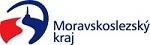 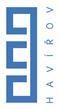 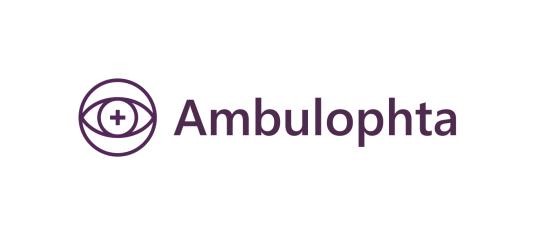 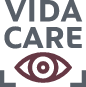 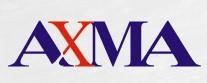 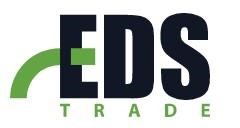                                                                                                                          ¨ 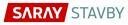 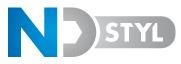 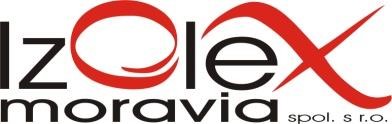 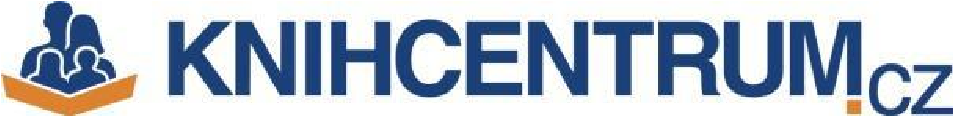 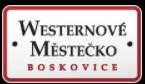 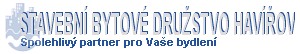 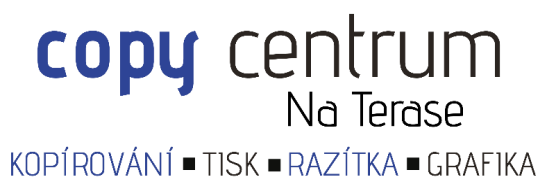 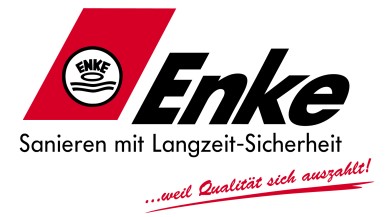 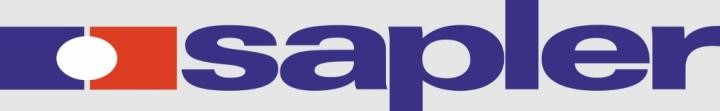 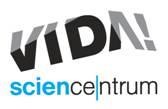 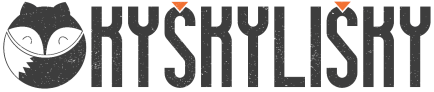 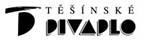 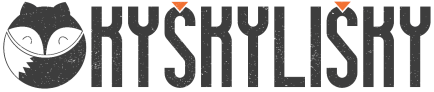 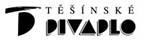 